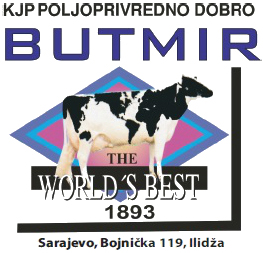 ISPITNA PITANJA ZA  PISMENI- MagacionerDa li je radnik na ovom radnom mjestu obavezan koristiti zaštitna sredstva pri radu?Koji su osnovni radni zadaci ovog radnog mjesta?Radno vrijeme?Mjesto rada?Kojoj službi pripada ovo radno mjesto?Kada se knjigovodstvena isprava prosljeđuje knjigovodstvu?Knjigovodstvene isprave na osnovu kojih su uneseni podaci u glavnu knjigu i dnevnik čuvaju se u roku od???????Pravno lice je dužno organizovati računovodstvene  i knjigovodstvene  poslove  na način?Šta je knjigovodstvena  isprava?Koja knjigovodstvenea isprava se smatra  vjerodostojnom?Kada lica koja  sastavljaju  i vrše prijem  knjigovodstvenih isprava  dužna su da potpisanu  ispravu i  drugu dokumentaciju  u vezi sa  nastalom poslovnom promjenom  dostave knjigovodstvu?Od čega kontrola formalne  ispravnosti i knjigovodstvene isprave polazi?Poslovne knjige su?Pomoćne knjige su?Šta obuhvaća glavna knjiga  vanbilansnih evidencija?Ko su organi upravljanja u javnom preduzeću?Ko potpisuje kontni  okvir i sadržaj  računa  u kontnom  okviru za  dva pravna lica?Procjenu  vrijednosti imovine  i kapitala  pravnih lica vrše?Sredstva  ostvarena  naplatom  ličnog učešća (participacije) osiguranih lica kod korištenja  zdravstvene  zaštite  su prihod?KANTONALNO JAVNO PREDUZEĆE„Poljoprivredno dobro Butmir“ d.o.o. Sarajevo-IlidžaPor.br:0135005200; PDV br:200087410009; ID br:4200087410009;Općinski sud u Sarajevu, Rješenje o upisu br:UF/I-993/05;Sjedište, ul.Bojnička 119.,Ilidža;  tel:033/621-286; fax:033/621-160; www.pdbutmir.com;